İxrac nəzarətinə düşən mallar (işlər, xidmətlər, əqli fəaliyyətin nəticələri) üzrə xüsusi icazə verilməsi üçün müraciətin və sənədlərin qəbulu1.Nəzərinizə çatdıraq ki, “İxrac nəzarətinə düşən mallar (işlər, xidmətlər, əqli fəaliyyətin nəticələri) üzrə xüsusi icazə verilməsi üçün müraciətin və sənədlərin qəbulu” xidmətindən istifadə etmək üçün portala “E-imza” sertifikatı ilə daxil olmalısınız.(Şəkil 1)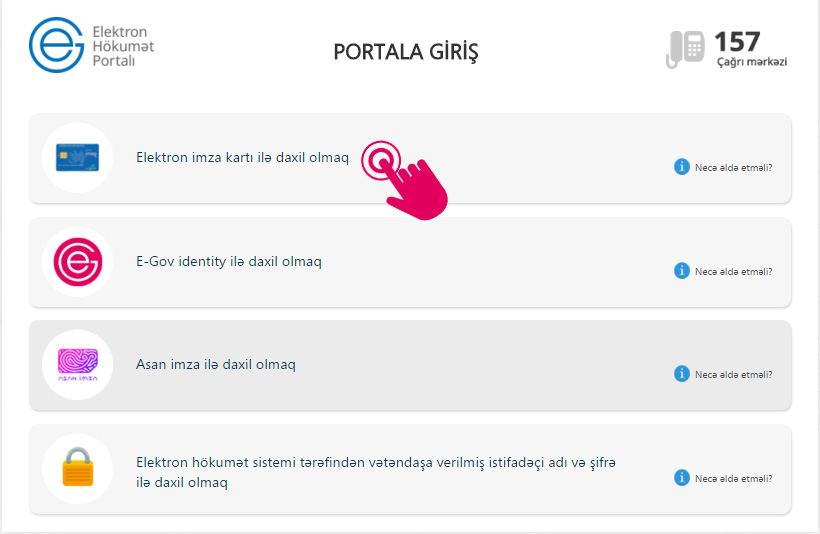 Şəkil 12. Rabitə və Yüksək Texnologiyalar Nazirliyinin təqdim etdiyi elektron xidmətlərdən yararlanmaq istədiyiniz xidməti seçin. (Şəkil 2)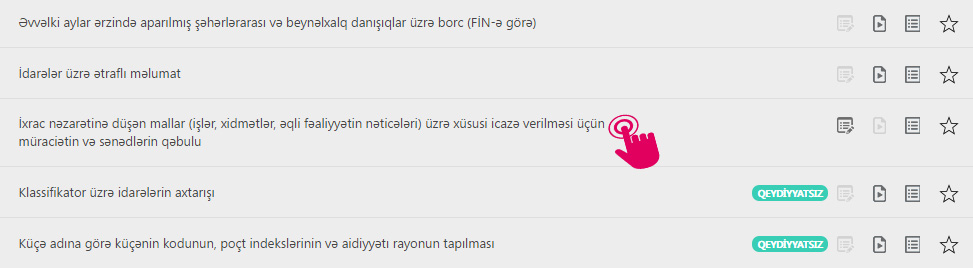                                                            Şəkil 23. Açılan pəncərədə “Yükləyin” düyməsin seçməklə ərizə formasın yükləyin. Daha sonra tələb olunan sənədləriE-imza ilə imzalanmış ərizəniSifarişçilərin vergi orqanları tərəfindən uçota alınması haqqında şəhadətnamənin surətiniMalalan (malgöndərən) və son istifadəçi haqqında məlumatBağlanmış müqavilənin (kontraktın) surətiniİxrac edilən malın mənşə sertifikatının əsliniMalların tipindən asılı olaraq tələb olunan əlavə sənədləri “Faylı seç” düymısini seçməklə yükləyin.(Şəkil 3)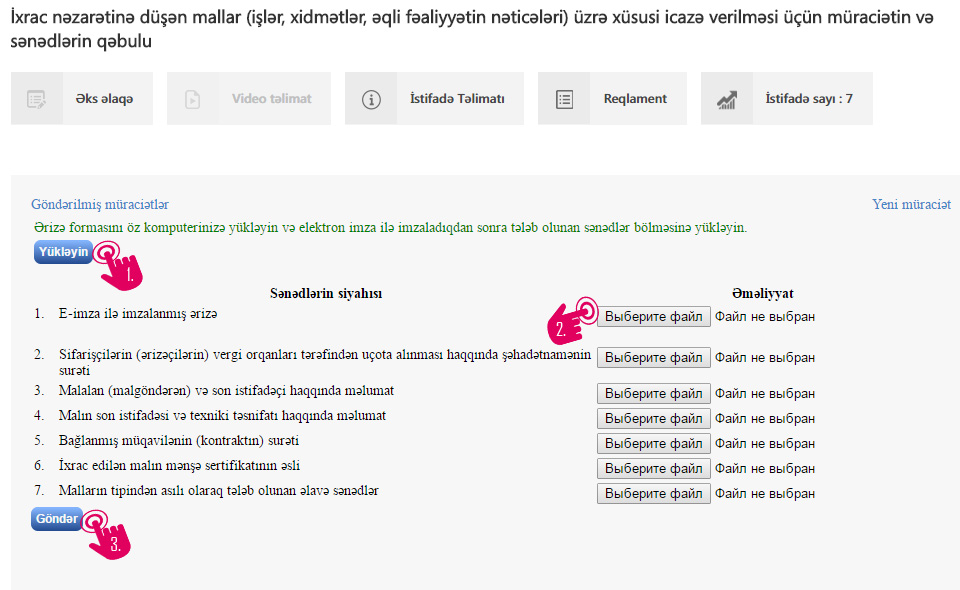                                                         Şəkil 3Sonda “Göndər” düyməsin seçərək elektron müraciətinizi tamamlayın.